		บันทึกข้อความ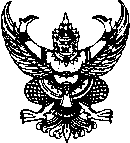 ส่วนราชการ    ศกศ.     กลุ่มงาน  นทร.             โทร.                                                           .ที่   ศกศ.    / 	วันที่                                            .เรื่อง   ขอเบิกเงินค่าใช้จ่ายก่อนเดินทางไปศึกษา / ค่าใช้จ่ายอื่น ๆ                                                 .เรียน	ลธ.กพ.ด้วยข้าพเจ้า นาย/นาง/นางสาว...............................................................................................
(Mr./Ms. .……………………………………………………………………………………………..…………………………………………)  นักเรียนเล่าเรียนหลวง  ประจำปี.......................... นักเรียนรัฐบาล    	 ก.พ.      ทางด้านวิทยาศาสตร์ฯ      ก.ต.     สกอ.			 ..................................................................................... ประจำปี.......................... ตามความต้องการของ........................................................................................................................................... ได้ทำสัญญาการรับทุนรัฐบาลเรียบร้อยแล้ว เมื่อวันที่......................................................................ตรวจสุขภาพกาย เมื่อวันที่ ................................................ ตรวจสุขภาพจิต เมื่อวันที่.........................................และได้รับการตอบรับให้เข้าศึกษา ระดับ...............................หลักสูตร................................................................. ณ................................................................... เมือง..................................................รัฐ........................................ประเทศ........................................... มีกำหนดเปิดภาคเรียน วันที่ ........................................................................ ข้าพเจ้ามีความประสงค์จะขอเบิก  ค่าใช้จ่ายก่อนเดินทางไปศึกษา 	 ค่าใช้จ่ายอื่น ๆ .............................................................จึงเรียนมาเพื่อโปรดพิจารณา					ลงชื่อ...............................................................................					       วันที่...............เดือน.............................พ.ศ. ..........ที่อยู่ที่ติดต่อได้................................................................................................................................................................................โทร./มือถือ……………............................................. Email Address: ………..............…………………………………………….……………….สำหรับเจ้าหน้าที่	 ได้รับอนุมัติใด้เดินทางไปศึกษา ในวันที่.............................................................................................................	 ได้รับอนุมัติให้ศึกษาแบบออนไลน์ในประเทศไทย วันที่............................................ถึงวันที่....................................... 	 ...................................................................................................................................................................................................................... จนท.	-----------------------------------------------------------------------------------------------------------------------------------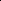 เรียน  ผอ.สลธ.		เพื่อโปรดทราบและพิจารณาดำเนินการต่อไป ทั้งนี้ ศกศ. กลุ่มงาน นทร. ได้พิจารณาแล้ว เห็นควรอนุมัติให้เบิกจ่ายค่าใช้จ่ายตามตามที่ขอได้ ทั้งนี้ให้เป็นไปตามหลักเกณฑ์ที่กำหนด (นายอริยะ  สกุลแก้ว)ผอ.ศกศ.